 				     AVVISO PUBBLICATO ALL’ALBO E SUL SITO 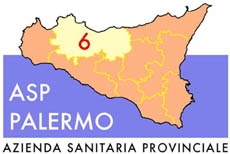 Sede legale: Via G. Cusmano, 24 – 90141 PALERMO	      AZIENDALE IL 16.01.2020C.F. e P. I.V.A.: 05841760829	        SCADENZA PRESENTAZIONE ISTANZE DI PARTECIPAZIONE:                                                                                                                                   31.01.2020 ORE 23:59.59REGIONE SICILIANAAZIENDA SANITARIA PROVINCIALEPALERMOAVVISO PUBBLICO, PER TITOLI, PER L’ASSEGNAZIONE DI INCARICHI A TEMPO DETERMINATO CON CONTRATTI DI DIRITTO PRIVATO AI SENSI DELL’ART.15 OCTIES DEL D.LGS. N. 502/1992 E S.M.I., PER PSICOLOGI PER ESPLETAMENTO ATTIVITÀ CONNESSE AL PROGETTO DI P.S.N. “PROGETTO SPERIMENTALE DI PSICOLOGIA - ATTIVITÀ OSPEDALIERE E SERVIZI INTEGRATI OSPEDALE-TERRITORIO”. Si rende noto che, in esecuzione della deliberazione n.744 del 05.12.2019 e del Regolamento aziendale per il conferimento di incarichi a tempo determinato di diritto privato ai sensi dell’art. 15 octies del D.Lgs. n. 502/92 e s.m.i. approvato con deliberazione n. 668 del 08.11.2019, è indetto avviso pubblico, per titoli, per il conferimento di n.14 incarichi a tempo determinato di diritto privato a rapporto esclusivo ai sensi dell’art.15 octies del D.Lgs. n. 502/92 e s.m.i. di Psicologo per il raggiungimento degli obiettivi nell’ambito del progetto P.S.N. “Progetto Sperimentale di Psicologia - Attività ospedaliere e servizi integrati ospedale- territorio”. Le suddette figure professionali saranno impegnate presso i presidi ospedalieri aziendali, di seguito elencati: Distretto Ospedaliero PA 1 P.O. “Civico” di Partinico P.O. “Dei Bianchi” di Corleone  Distretto Ospedaliero PA 2 P.O. “S. Cimino” di Termini Imerese P.O. “Madonna dell’Alto” di Petralia Sottana Distretto Ospedaliero PA 3P.O. “G.F. Ingrassia” di Palermo Centro Riabilitativo di Alta Specializzazione “Villa delle Ginestre” di Palermo.Le attività psicologiche da svolgere, in linea con le finalità del Progetto, sono: accoglienza, informazione e supporto alla persona e, se del caso, ai familiari/accompagnatori: supporto alla comunicazione e all’informazione di pazienti e familiari relativamente alla cura e ai percorsi assistenziali ospedalieri, con particolare attenzione alla gestione di situazioni di tensione ed agli eventi critici; potenziamento del processo di empowerment dei pazienti; supporto al lavoro degli altri operatori sanitari ed all’équipe assistenziale nell’affrontare le situazioni di alta tensione o criticità e per una migliore gestione del carico emotivo che pazienti e familiari riversano su di loro; attività di supporto per la prevenzione del burnout degli operatori. Non è ammessa la partecipazione di soggetti già lavoratori pubblici o privati collocati in quiescenza. Requisiti per l’ammissionePer l’ammissione alla selezione i concorrenti dovranno essere in possesso alla data di scadenza per la presentazione della domanda, dei seguenti requisiti generali e specifici:Requisiti generalia) cittadinanza italiana, salve le equiparazioni previste dalla legge, o cittadinanza di uno degli Stati membri dell’Unione Europea o appartenente ad uno stato extracomunitario (in regola con tutti i requisiti per il soggiorno in Italia);b) non avere riportato condanne penali definitive;c) non essere stati destituiti o dispensati presso una Pubblica Amministrazione;d) non essere dipendenti dell’ASP di Palermo con rapporto di lavoro subordinato;e) non essere in quiescenza a seguito di impiego pubblico o privato.Ai sensi dell’art. 3, comma 6, della legge 15 maggio 1997 n. 127, recepita con L.R. n. 23/1988, la partecipazione al presente avviso non è più soggetta a limiti di età, fermi restando i limiti previsti dal vigente ordinamento per il collocamento a riposo d'ufficio.Non possono accedere coloro che sono stati esclusi dall’elettorato attivo nonché coloro che siano stati destituiti o dispensati dall’impiego presso Pubbliche Amministrazioni per aver conseguito l’impiego stesso mediante la produzione di documenti falsi o viziati da invalidità non sanabile o dichiarati decaduti da un pubblico impiego ovvero licenziati.Requisiti specifici: Diploma di Laurea in Psicologia conseguito in base al pregresso ordinamento o diploma di Laurea specialistica classe 58/S o Laurea magistrale classe LM51; Specializzazione in Psicoterapia o in disciplina equipollente od affine; Iscrizione all’albo dell’Ordine degli Psicologi; L’iscrizione al corrispondente albo professionale di uno dei paesi dell’Unione Europea consente la partecipazione al presente avviso, fermo restando l’obbligo dell’iscrizione all’albo in Italia prima dell’inizio dell’incarico. Il difetto anche di uno solo dei requisiti prescritti comporta l’esclusione dall’avviso. Si precisa che non saranno ammessi alla selezione i soggetti già dipendenti di pubbliche amministrazioni e privati collocati in quiescenza. L’Amministrazione si riserva la facoltà di revoca in qualsiasi momento del presente avviso, sulla scorta di sopraggiunte mutate esigenze organizzative. Durata e compenso della collaborazione La durata degli incarichi è di anni uno, con possibilità di un unico rinnovo o proroga in maniera non tacita dell’incarico per il tempo strettamente necessario e, comunque, non superiore ad un anno, nel caso in cui alla scadenza si ritiene indispensabile la prosecuzione ed il completamento dell’attività e saranno disponibili i fondi aggiuntivi e necessari. È richiesto un impegno orario settimanale di 38 ore secondo un'articolazione oraria giornaliera nei PP.OO., festivi e prefestivi compresi, nella fascia oraria 8,00-22,00 che sarà organizzata secondo le esigenze di servizio. Inoltre è prevista una reperibilità notturna per ciascuno dei tre Distretti Ospedalieri al fine di assicurare eventuali interventi in situazioni di alta tensione o eventi critici, specie nelle aree di emergenza/urgenza. Il conferimento degli incarichi in questione è comunque subordinato all’effettivo trasferimento delle somme di P.S.N.Nel caso di mancato finanziamento la procedura selettiva in argomento resterà priva di effetti senza che gli interessati possano sollevare eccezione o vantare diritti di sorta.          Il compenso lordo annuale unitario omnicomprensivo ammonta ad € 63.997,51, oltre eventuali competenze accessorie, per 38 ore settimanali, salvo decurtazione proporzionale al diverso orario richiesto.          Le attività da svolgere, come da disposizione legislativa di riferimento, non potranno essere sostitutive delle attività ordinarie che continueranno ad essere espletate dalle risorse umane interne.          I professionisti individuati potranno utilizzare i locali e le attrezzature messi a disposizione dalla struttura. Essi saranno tenuti a conformare le proprie azioni con le esigenze aziendali, ed al diligente e sollecito adempimento dell’attività oggetto di incarico, sotto la supervisione del referente progettuale, il quale avrà funzioni di vigilanza sull’esatta esecuzione del contratto e con il quale dovranno rapportarsi nello svolgimento dei propri compiti.          Gli incaricati sono tenuti, inoltre, al segreto professionale ed al segreto sulle informazioni di cui siano venuti a conoscenza nell’espletamento dell’attività. Hanno l’obbligo di curare e custodire il materiale affidato loro ed il dovere di prestare la loro opera, uniformandosi ai principi di etica professionale. Gli incaricati hanno l’obbligo del rispetto di tutte le disposizioni rivolte ai lavoratori dalla vigente normativa; devono partecipare ad eventuali programmi di formazione, informazione e addestramento, di prevenzione e sicurezza, secondo le indicazioni del Direttore dell’Unità Operativa di assegnazione. I pagamenti saranno effettuati dall’ U.O.C. - Gestione Economica e Previdenziale - di questa Azienda, di norma con cadenza mensile, a seguito della verifica delle prestazioni regolarmente rese, che hanno determinato il raggiungimento delle fasi progettuali predefinite dal Referente del progetto, come da espressa attestazione sottoscritta dal Direttore/Responsabile della struttura presso la quale si svolge l’attività di competenza. Sono applicabili le norme vigenti in materia di conflitto di interessi e di incompatibilità, ivi compreso l’art. 4 comma 7 della legge n. 412/1991, a mente del quale con il SSN può intercorrere un unico rapporto di lavoro. Il professionista, all’atto di assumere l’incarico, è tenuto a dichiarare sotto la propria responsabilità di aver preso visione dei D.Lgs. 33/2013 e 39/2013 recanti disposizioni in materia di trasparenza e di incompatibilità (impegnandosi eventualmente a rimuovere queste ultime) nonché di inconferibilità degli incarichi presso le pubbliche Amministrazioni e di non trovarsi in situazioni, anche potenziali, di conflitto di interesse ai sensi dell’art. 53 comma 14 del D.Lgs. 165/2001, nonché di astenersi, per tutta la durata del rapporto, dal compiere atti o dallo svolgere attività professionale che in qualunque modo anche in via mediata possa comportare situazioni di incompatibilità con il rapporto contrattuale sottoscritto. Il professionista dovrà, inoltre, dichiarare di poter assumere incondizionato servizio senza alcuna limitazione o impedimento di qualunque natura. È, in ogni modo, condizione risolutiva del contratto, senza obbligo di preavviso, l’intervenuto annullamento o revoca della procedura di reclutamento che ne costituisce il presupposto. Domanda di ammissione Per l’ammissione alla selezione gli aspiranti devono compilare ed inviare l’istanza di partecipazione in via telematica, a pena di esclusione, utilizzando la specifica applicazione informatica disponibile nel sito internet dell’Azienda (www.asppalermo.org - Sezione Concorsi) seguendo le relative istruzioni formulate dal sistema informatico. Le informazioni sono obbligatorie: il sistema informatico non consentirà, pertanto, l’invio di domande prive di tali informazioni, atteso che la loro mancanza è causa di esclusione. Alla scadenza del termine stabilito, il sistema informatico non permetterà più né modifiche né invio delle domande ma esclusivamente la visualizzazione e la stampa delle domande già inviate telematicamente. Per ciascun candidato è valutata la domanda più recente inviata entro il termine previsto dall’avviso. Il candidato conserverà copia stampata della predetta domanda di partecipazione al fine di esibirla alla richiesta dell’Amministrazione. La sottoscrizione della predetta domanda dovrà avvenire all’atto della convocazione da parte dell’ASP. Alla domanda di partecipazione, inviata telematicamente, che assume valore di dichiarazione sostitutiva resa ai sensi del D.P.R. n. 445/2000 e s.m.i., il candidato dovrà allegare copia autografata del documento di riconoscimento in formato PDF non modificabile. Nella citata domanda i candidati autocertificano, pertanto, i propri dati personali, il possesso dei requisiti di ammissione alla procedura, i titoli posseduti ai fini della formulazione della graduatoria di merito. Ad ogni domanda sarà assegnato dal sistema informatico un codice univoco di identificazione strettamente personale. Sono escluse altre forme di presentazione delle istanze. Il candidato all’atto della presentazione della domanda deve obbligatoriamente indicare nella stessa l’indirizzo di posta elettronica personale presso il quale ricevere ogni comunicazione in ordine alla selezione. Ogni corrispondenza avverrà esclusivamente tramite detto indirizzo di posta elettronica certificata. L’aspirante ha l’obbligo di comunicare le successive eventuali variazioni dell’indirizzo di posta elettronica certificata indicato in sede di presentazione dell’istanza. Il termine utile per la presentazione delle domande di partecipazione scade alle ore 23:59: del 15° giorno successivo alla data di pubblicazione del presente avviso all’Albo dell’Azienda. Il termine fissato per la presentazione della domanda è perentorio. La presentazione della domanda da parte del candidato implica il consenso al trattamento dei propri dati personali, compresi i dati sensibili, a cura del personale assegnato all’ufficio preposto alla conservazione delle domande ed all’utilizzo delle stesse per lo svolgimento della procedura selettiva. Ammissione candidatiTutti i candidati che abbiano inoltrato regolare domanda di partecipazione, nei termini e con le modalità sopra indicati, sono ammessi con riserva alla presente procedura. L’eventuale conferimento dell’incarico è subordinato allo scioglimento della suddetta riserva in relazione al positivo accertamento dei requisiti di ammissione previsti dal presente avviso. Qualora si dovesse accertare la carenza dei requisiti per l’ammissione, l’Amministrazione con apposito provvedimento dispone la decadenza dal diritto di nomina. Composizione Commissione La Commissione Esaminatrice sarà composta da: Presidente: Direttore Sanitario o suo delegato che potrà coincidere con il referente progettuale; Componenti: n° due esperti nella materia oggetto dell’incarico, preferibilmente in servizio presso la struttura ove sarà svolta l’attività, uno dei quali potrà essere il referente del progetto ove non presidente delegato; Segretario: funzionario dell’Azienda appartenente al ruolo amministrativo non inferiore alla Ctg. C. Valutazione titoli La procedura selettiva, per titoli, verrà operata da parte della Commissione esaminatrice. I titoli valutabili sono solo quelli dettagliatamente elencati nella tabella qui allegata di cui al Regolamento per le assunzioni a tempo determinato approvato con deliberazione n. 390 del 28.03.2019, reperibile sul sito internet aziendale alla sezione Regolamenti. Il candidato dovrà autocertificare, ai sensi del DPR n. 445/2000, i titoli posseduti ai fini della valutazione di merito e quelli che dimostrino il possesso dei requisiti specifici di ammissione alla selezione, compilando i campi obbligatori richiesti dal programma informatico. La mancata produzione del documento di riconoscimento (fronte retro) in corso di validità determina l’esclusione dal presente avviso. La Commissione formulerà la relativa graduatoria sulla base del punteggio riportato nella valutazione dei titoli. A parità di punteggio nella graduatoria opereranno i criteri previsti dall’art. 5 del D.P.R. 487/94 e successive modificazioni ed integrazioni, e dall’art. 3, comma 7 della L. 127/1997 come modificato dall’art. 2, comma 9, della L. n. 191/1998. La graduatoria sarà pubblicata sul sito internet aziendale (www.asppalermo.org- Sezione Concorsi). Tale pubblicazione ha valore di notifica a tutti gli effetti di legge relativamente alla collocazione nella graduatoria dei candidati idonei. Conferimento incarico È richiesta la disponibilità immediata al conferimento dell’incarico. Relativamente all’utilizzazione della graduatoria ai fini dell’attribuzione dell’incarico saranno applicati i seguenti criteri: gli incarichi saranno conferiti nel rispetto dell’ordine di graduatoria, solo dopo l’esaurimento fino all’ultimo candidato della relativa graduatoria potrà ricominciarsi a conferire nuovi incarichi dal primo classificato e successivi; le convocazioni dei candidati utilmente collocati nella graduatoria avverrà esclusivamente mediante PEC; in caso di rinuncia da parte del soggetto prima della sottoscrizione del contratto ovvero pur avendo firmato il contratto e non procede all’inizio dell’attività alla data stabilita nel contratto, l’incarico si attribuisce, mediante scorrimento della graduatoria, nel rispetto dell’ordine della stessa non riconvocando i candidati che nella medesima seduta hanno già accettato l’incarico ovvero hanno già rinunciato per qualsiasi motivo; Analogamente il soggetto con incarico di qualsiasi tipologia in itinere in Azienda non può avere conferiti altri incarichi; il personale dipendente a tempo indeterminato dell’Azienda non può partecipare alla presente procedura per il profilo professionale e disciplina che in atto ricopre di ruolo; la sede sarà assegnata dal Referente del Progetto in relazione alle esigenze di servizio e può mutare nel corso del periodo contrattuale ad insindacabile giudizio dell’Azienda; l’incarico decorrerà dalla data di effettivo svolgimento della prestazione.La graduatoria avrà validità di anni tre dalla sua approvazione e potrà essere utilizzata anche per il reclutamento di analoghe figure professionali nell’ambito di altri progetti. In quest’ultimo caso l’eventuale incarico con rapporto “non esclusivo” sarà remunerato per l’importo omnicomprensivo lordo di € 61.252,86, sempre parametrato al monte ore settimanale assegnato. Il candidato che verrà incaricato con provvedimento del Direttore Generale, sarà chiamato a stipulare apposito contratto. Nel contratto verranno fissati le modalità, le condizioni e la decorrenza dell’incarico, l’impegno orario, il compenso complessivo. Prima della sottoscrizione del relativo contratto, il candidato dovrà consegnare: a) la documentazione in autocertificazione comprovante il possesso dei titoli dichiarati; b) l’originale dell’istanza con firma autografa. In caso di dichiarazione mendace, il candidato verrà dichiarato decaduto dalla graduatoria.  È altresì motivo di decadenza dalla graduatoria l’alterazione del punteggio derivante dalla autovalutazione di titoli non coerente con quanto previsto dal presente avviso. Il conferimento dell’incarico in questione non instaura alcun rapporto di pubblico impiego ed in nessun caso il rapporto di lavoro a tempo determinato di diritto privato può trasformarsi in rapporto di lavoro a tempo indeterminato. Gli incarichi conferiti ai sensi dell’art. 15 octies del D.Lgs. n. 502/92 determinano l’instaurazione di un rapporto di lavoro a tempo determinato di diritto privato, ad esso si applicano le disposizioni normative e contrattuali vigenti. In caso di inosservanza delle norme di cui al presente avviso, il Direttore Generale disporrà l’immediata decadenza dell’incaricato dall’attività e la conseguente perdita dei compensi per il periodo restante. L’incarico potrà essere risolto anticipatamente da questa ASP con preavviso scritto di 60 giorni da inoltrare a mezzo PEC senza che l’interessato possa avanzare alcun diritto e/o pretesa. Qualora ricorrono motivi di giusta causa, la medesima facoltà di recesso può essere esercitata dal professionista, con PEC da inoltrare con preavviso di giorni 30. Il contratto si risolverà anticipatamente ed unilateralmente rispetto alla data stabilita anche nei seguenti casi: documentato impedimento grave e permanente dell’incaricato che pregiudichi, ad avviso del Direttore/Responsabile della struttura di assegnazione la normale continuità delle prestazioni: violazione degli obblighi derivanti dal codice di comportamento dei dipendenti pubblici - DPR 16.04.2013 n. 62 e del codice di comportamento dell’ASP di Palermo, allegato al Piano Triennale per la Prevenzione della Corruzione e del programma Triennale per la Trasparenza e l’Integrità 2019/2021, approvato con deliberazione n. 72 del 28.01.2018; a seguito di disposizioni nazionali o regionali o assunzioni a tempo determinato e/o a tempo indeterminato; non sia assicurata la continuità del finanziamento del progetto finalizzato e, quindi, la copertura dei costi derivanti dalla stipula del contratto stesso. Pubblicità Il Presente avviso sarà pubblicato all’Albo della sede dell’ASP di Palermo - Via G. Cusmano n. 24 - Palermo. Si precisa che i termini per la presentazione delle domande decorreranno il giorno successivo alla data di pubblicazione del presente avviso presso l’Albo Aziendale. Tutte le istanze che dovessero pervenire prima di detta pubblicazione non saranno prese in considerazione e saranno archiviate senza alcuna comunicazione agli interessati, stante che l’avviso in questione costituisce a tutti ali effetti notifica nei confronti dei candidati. Inoltre, del presente avviso sarà data pubblicità tramite il sito web dell’Azienda (asppalermo.org sezione concorsi). Norme di rinvio Per tutto quanto non contemplato dal presente bando, si rinvia alla normativa applicabile in materia. Con la partecipazione al presente avviso é implicita da parte dei concorrenti l’accettazione senza riserve, di tutte le prescrizioni e precisazioni del presente avviso, di quelle previste dal Regolamento aziendale per il conferimento di incarichi a tempo determinato di diritto privato ai sensi dell’art. 15 octies del D.Lgs. n. 502/92 e s.m.i., nonché dal Codice Civile. L’Azienda Sanitaria Provinciale di Palermo si riserva la facoltà, per legittimi ed insindacabili motivi, di modificare, prorogare, sospendere, revocare il presente avviso, in relazione a nuove disposizioni di legge o per comprovate ragioni di pubblico interesse o per esigenze di carattere organizzativo o per assunzioni a tempo determinato e/o indeterminato, senza che gli interessati possano sollevare eccezione o vantare diritti di sorta. I documenti allegati alla domanda di partecipazione saranno restituiti, a richiesta, cura e a spese del candidato, decorsi i termini per la presentazione del ricorso giurisdizionale. L’interessato potrà ritirare i documenti prima del predetto termine, ma dopo l’intervenuta esecutività della deliberazione di esito dell’avviso, dietro presentazione di apposita richiesta, nella quale dovrà essere esplicitamente dichiarata la rinuncia a presentare ricorso avverso la procedura d'interesse. L’esercizio del diritto di accesso da parte degli aventi titolo ai diversi atti della procedura concorsuale è differito al termine della procedura selettiva. Ai sensi e per effetto del D.Lgs. n. 101/2018 l’Azienda è autorizzata al trattamento dei dati personali dei concorrenti, finalizzato agli adempimenti per l’espletamento della presente procedura. Per quanto non espressamente previsto nel presente avviso, si rinvia alle disposizioni vigenti in materia. Per eventuali informazioni, gli aspiranti potranno rivolgersi al Dipartimento Risorse Umane, Sviluppo Organizzativo e Affari Generali- U.O.S. “Convenzioni e altro personale non dipendente a qualunque titolo” dell’ASP Palermo, sito in Palermo, Via Pindemonte n. 88 - Padiglione 23 — Tel. 091/7033456- nei giorni di ricevimento martedì e giovedì dalle 9,00 alle 13,00 e dalle 15.30 alle 17.00. Ai sensi della legge 7 agosto 1990 n. 241 il responsabile del procedimento concorsuale di cui al presente avviso, è il Dirigente Responsabile dell’U.O.S. “Convenzioni e altro personale non dipendente a qualunque titolo”. Il presente avviso può essere consultato sul sito internet www.asppalermo.org (alla sezione Concorsi) da cui si potrà estrarre anche copia. Il Direttore GeneraleF.to D.ssa Daniela Faraoni